ПОЛОЖЕНИЕ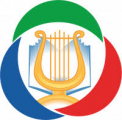 X открытого областного конкурса «СОЗВУЧИЕ - 2019» общего и специализированного фортепиано и фортепианного ансамбля 16-17 марта 2019 года, г. ЕкатеринбургI. УЧРЕДИТЕЛИ И ОРГАНИЗАТОРЫ КОНКУРСА1.1 Министерство общего и профессионального образования Свердловской области.1.2 Государственное бюджетное профессиональное образовательное учреждения Свердловской области «Свердловский областной музыкально-эстетический педагогический колледж». II. УЧАСТНИКИ КОНКУРСА2.1 Обучающиеся образовательных учреждений, учреждений культуры, студенты профессиональных образовательных организаций Свердловской области и Уральского региона III. ВРЕМЯ И МЕСТО ПРОВЕДЕНИЯ КОНКУРСА3.1 Конкурс проводится 16-17 марта 2019 года в государственном бюджетном профессиональном образовательном учреждении Свердловской области «Свердловский областной музыкально-эстетический педагогический колледж».  3.2 Адрес: г. Екатеринбург, ул. Карла Маркса, 5.  3.3 Информация о конкурсе размещена на сайте сомэпк.рф в разделе Конкурсы и фестивали IV. ЦЕЛИ И ЗАДАЧИ КОНКУРСАвыявление одарённых обучающихся;повышение значимости общего и специализированного фортепиано, фортепианного ансамбля;повышение уровня исполнительской культуры;совершенствование профессионального мастерства и активизация творческой деятельности;распространение педагогического опыта среди преподавателей общего и специализированного фортепиано города и области;сохранение и развитие традиций фортепианного исполнительства.V. НОМИНАЦИИ5.1 «Сольное исполнительство»:Общее фортепиано (не более 1 часа в неделю).Специализированное фортепиано (больше 1 часа в неделю). 5.2 «Ансамблевое исполнительство» (фортепианные ансамбли для одного фортепиано в 4 руки): «Ансамбль учащихся» (общее фортепиано; специализированное фортепиано)«Ансамбль с педагогом» (общее фортепиано; специализированное фортепиано).VI. ВОЗРАСТНЫЕ КАТЕГОРИИА - Младшая группа до 10 лет (включительно). В - Средняя группа 11-13 лет (включительно). С - Старшая группа 14-16 лет (включительно). Возраст определяется на момент выступления. D - Студенты СПО 1-2 курс (включительно). E - Студенты СПО 3-4 курс (включительно).VII. КОНКУРСНЫЕ ТРЕБОВАНИЯ7.1 Конкурсные прослушивания проводятся публично в один тур.  7.2 Участники всех номинаций, возрастных групп конкурса исполняют 2 разнохарактерные, разножанровые пьесы. 7.3 Не допускается исполнение этюда, полифонии и крупной формы.  7.4 Программа исполняется наизусть (в номинации «Ансамблевое исполнительство» допускается исполнение фортепианной партии педагога по нотам). 7.5 Последовательность исполнения произведений устанавливается участниками и указывается в заявкеVIII. ЖЮРИ КОНКУРСА8.1 Для оценки выступлений участников формируется жюри конкурса, в состав которого входят преподаватели ВУЗов, средних профессиональных учебных, концертных организаций Свердловской области. 8.2 Состав жюри конкурса формируется организационным комитетом. IX. КРИТЕРИИ ОЦЕНИВАНИЯ9.1 Жюри определяет победителей в каждой возрастной группе во всех конкурсных номинациях. Итоговая оценка выступления каждого участника формируется с учетом всех критериев по номинациям и возрастным группам. 9.2 Критерии оценки выступлений: художественная выразительность;уровень сложности исполняемого репертуара;соответствие стилистике жанра;техника исполнения;сценическая культура. X. СИСТЕМА ОЦЕНИВАНИЯ10.1 Выступления конкурсантов оцениваются по 100-бальной системе.  10.2 По итогам конкурса участникам, набравшим максимальное количество баллов по каждому из указанных критериев, присваиваются соответствующие сумме баллов звания обладателя Гран-При, лауреата конкурса 1, 2, 3 степени:Гран-При и звание обладателя Гран-При конкурса присуждается участнику конкурса, выступление которого получило оценку жюри 100 баллов;От 90 до 99 баллов - лауреаты 1 степени; от 80 до 89 баллов - лауреаты 2 степени; от 70 до 79 - лауреаты 3 степени.Участники конкурса, не ставшие победителями конкурса, набравшие от 60 до 69 баллов, награждаются дипломами с присуждением звания «Дипломант». Участникам конкурса, набравшим от 50 до 59 баллов, вручаются грамота за участие в конкурсе. 10.3 Гран-При не может быть присужден более, чем одному конкурсанту.  10.4 Жюри имеет право присуждать не все призовые места, делить призовые места между несколькими участниками, назначать дополнительные поощрительные призы. 10.5 Оценки из протоколов каждого члена жюри и решение жюри по результатам конкурса фиксируются в общем протоколе, который подписывают все члены жюри. 10.6 Решение жюри оглашается в день проведения конкурса. Решение жюри пересмотру не подлежит. 10.7 Преподаватели, подготовившие лауреатов конкурса, награждаются персональными дипломами по решению жюри. XI. НАГРАЖДЕНИЕ ПОБЕДИТЕЛЕЙ11.1 Церемония награждения победителей и участников проводится в день конкурса.  11.2 Результаты конкурса будут опубликованы на сайте сомэпк.рф в разделе Конкурсы и фестивали в течение 3-х дней.XII. ФИНАНСОВЫЕ УСЛОВИЯ УЧАСТИЯ В КОНКУРСЕ12.1 Конкурс проводится за счет организационных взносов участников. Организационный взнос за участие в конкурсе:Солист - 1000 рублей;Солист (студент) - 1200 рублей;Ансамбль - 1500 рублей.12.2 Участникам конкурса с диагнозом ОВЗ (ограниченные возможности здоровья), детям-инвалидам предоставляется скидка в размере 40% при предъявлении медицинской справки. Информацию обязательно указать в заявке в графе Примечание 12.3 Оплата производится в форме безналичного перечисления на счет ГБПОУ СО «СОМЭПК» в соответствии с договором, счётом  до 11 марта 2019г.12.4 Все расходы, связанные с пребыванием на конкурсе преподавателей, конкурсантов, гостей конкурса, несёт направляющая организация или сами участники. XIII. ПОРЯДОК И УСЛОВИЯ ПРЕДОСТАВЛЕНИЯ ЗАЯВКИ13.1 Для участия в конкурсе необходимо до 06 марта 2019 года заполнить заявку (Приложение А), согласие на обработку персональных данных на каждого участника (Приложение Б)  и направить на e-mail contest@somepk.com, с пометкой в теме письма СОЗВУЧИЕ-201913.1 В заявке обязательно заполняются все графы.  После заполнения заявки вам придет на электронную почту подтверждение, договор, который необходимо заполнить со стороны Участника Внимательно проверьте форму и, если есть, ошибки напишите нам на e-mail contest@somepk.com с пометкой в теме письма ОШИБКА СОЗВУЧИЕ-201913.2 Заявки, заполненные позднее указанного срока, без согласий на обработку персональных данных, к рассмотрению не принимаются.ПРИЛОЖЕНИЕ А ЗАЯВКАНа участие в X открытом областном конкурсе «СОЗВУЧИЕ - 2019» общего и специализированного фортепиано и фортепианного ансамбля	ПРИЛОЖЕНИЕ Б(для несовершеннолетнего)С О Г Л А С И Ена обработку персональных данныхНастоящим во исполнение требований Федерального Закона от 27 июля 2006 года № 152-ФЗ «О персональных данных» я, гражданин(ка) Российской Федерации ,__________________________________________________________________________________(фио полностью)___. ___. ______ года рождения, паспорт серия _______________  № _______________________выдан ____________________________________________________________________________«___» __________ ______ года, адрес регистрации: ________________________________________________________________________________________________________________________являюсь законным представителем ребенка - ___________________________________________                                                                                                           (фио ребенка полностью)___. ___. ______ года рождения, свидетельство о рождении серия ____  № __________________выдан ____________________________________________________________________________«___» __________ ______ даю согласие Государственному бюджетному профессиональному образовательному учреждению Свердловской области «Свердловский областной музыкально-эстетический педагогический колледж» (ГБПОУ СО «СОМЭПК») на обработку моих и ребенка, законным представителем которого я являюсь, персональных данных, представленных мной в связи с участием в X открытом областном конкурсе «СОЗВУЧИЕ - 2019» общего и специализированного фортепиано и фортепианного ансамбля	Персональные данные, на обработку которых распространяется данное согласие, включают в себя данные, представленные мною на участие X открытом областном конкурсе «СОЗВУЧИЕ - 2019» общего и специализированного фортепиано и фортепианного ансамбля 	Под обработкой персональных данных я понимаю сбор, систематизацию, накопление, хранение (обновление, изменение), использование, распространение (в том числе передачу), обезличивание, блокирование, уничтожение и любые другие действия (операции) с персональными данными. Обработка персональных данных включает в себя совершение действий, предусмотренных пунктом 3 статьи 3 первой главы Федерального закона от 27 июля 2006года № 152-ФЗ «О персональных данных». Настоящее согласие действует со дня его подписания до дня отзыва в письменной форме в соответствии со статьей 9 Федерального закона от 27 июля 2006 года № 152-ФЗ «О персональных данных».Об ответственности за достоверность всех представленных мною в ГБПОУ СО «СОМЭПК» предупрежден(а).В случаях изменения моих персональных данных обязуюсь сообщать в ГБПОУ СО «СОМЭПК» в десятидневный срок.______________________(__________________________________________________________)(подпись)                                            (Ф.И.О. полностью)« ______ » _______________ 20___ г(для совершеннолетнего)С О Г Л А С И Ена обработку персональных данныхНастоящим во исполнение требований Федерального Закона от 27 июля 2006 года № 152-ФЗ «О персональных данных» я, гражданин(ка) Российской Федерации ,__________________________________________________________________________________(фио полностью)___. ___. ______ года рождения, паспорт серия _______________  № _______________________выдан ____________________________________________________________________________«___» __________ ______ года, адрес регистрации: ________________________________________________________________________________________________________________________даю согласие Государственному бюджетному профессиональному образовательному учреждению Свердловской области «Свердловский областной музыкально-эстетический педагогический колледж» (ГБПОУ СО «СОМЭПК») на обработку моих персональных данных, представленных мной в связи с участием в X открытом областном конкурсе «СОЗВУЧИЕ - 2019» общего и специализированного фортепиано и фортепианного ансамбля	Персональные данные, на обработку которых распространяется данное согласие, включают в себя данные, представленные мною на участие X открытом областном конкурсе «СОЗВУЧИЕ - 2019» общего и специализированного фортепиано и фортепианного ансамбля 	Под обработкой персональных данных я понимаю сбор, систематизацию, накопление, хранение (обновление, изменение), использование, распространение (в том числе передачу), обезличивание, блокирование, уничтожение и любые другие действия (операции) с персональными данными. Обработка персональных данных включает в себя совершение действий, предусмотренных пунктом 3 статьи 3 первой главы Федерального закона от 27 июля 2006года № 152-ФЗ «О персональных данных». Настоящее согласие действует со дня его подписания до дня отзыва в письменной форме в соответствии со статьей 9 Федерального закона от 27 июля 2006 года № 152-ФЗ «О персональных данных».Об ответственности за достоверность всех представленных мною в ГБПОУ СО «СОМЭПК» предупрежден(а).В случаях изменения моих персональных данных обязуюсь сообщать в ГБПОУ СО «СОМЭПК» в десятидневный срок.______________________(__________________________________________________________)(подпись)                                            (Ф.И.О. полностью)« ______ » _______________ 20___ гФИО участника (полностью), курс/класс Номинация Возрастная группа Наименование учебного заведения Ф.И.О. преподавателя по специальности (полностью, с указанием ученой степени и званий)	Ф.И.О. концертмейстера,  иллюстратора (полностью, с указанием их званий)Программа, время звучанияКонтактный телефон и e-mailПримечание 